Landets Navn: Ungarn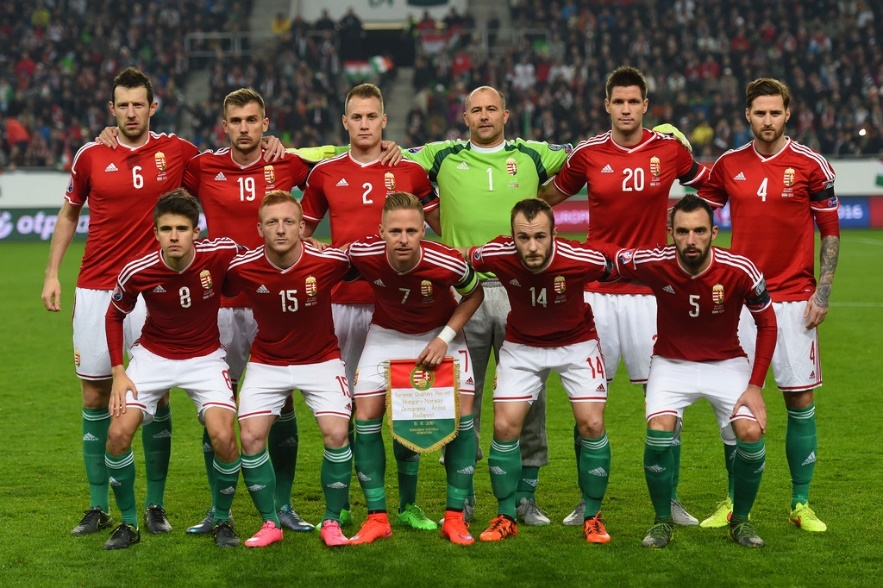 Slutstillingen i kvalifikationen:Antal indbyggere:9.900.000 menneskerStørrelse af landet: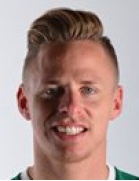 93.036.000.000m2Plads per indbygger:Billede af landsholdet:Gennemsnitsalder og Gennemsnits højde:     27 år   og 183,7 cmBillede og info om profil/anfører Balazs Dzsudzsak29 år, Højre midtbane, 179 cmTopscorer (navn og billede):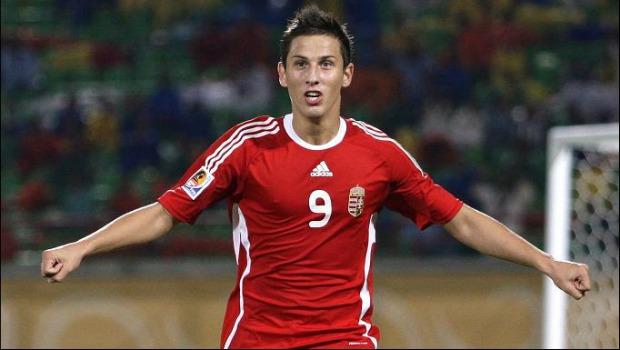 Krisztian Nemeth 2 mål i 5 kampe   Landets Navn:ItalienSlutstillingen i kvalifikationen: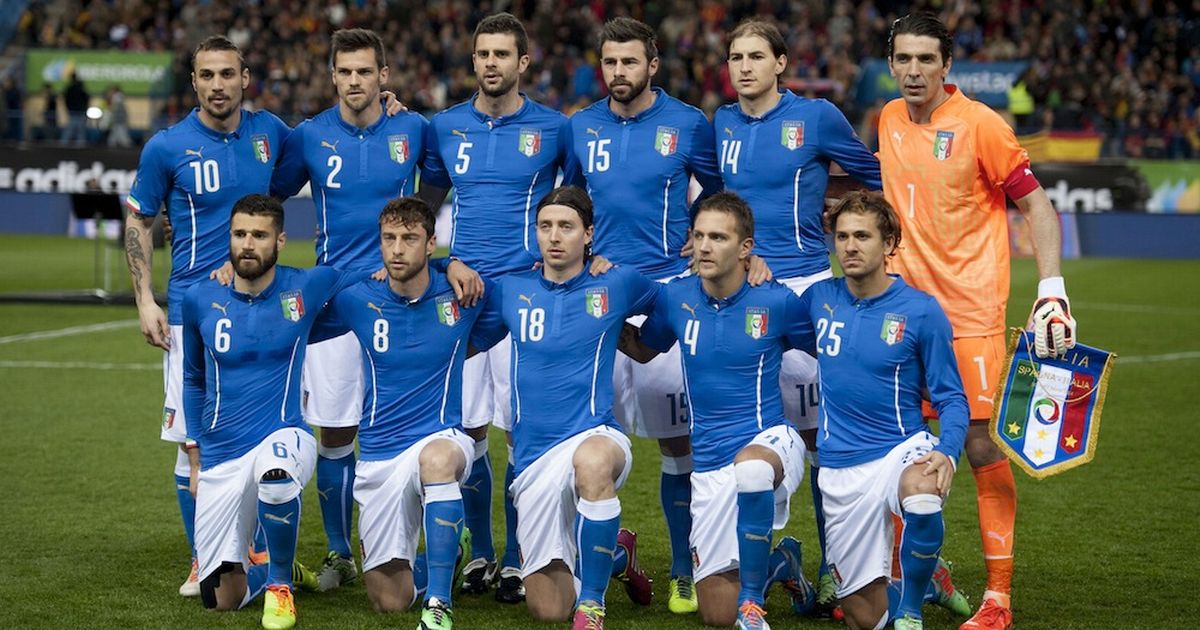 Antal indbyggere:58.000.000 menneskerStørrelse af landet:301.230.000.000 m2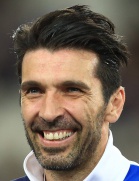 Plads per indbygger:Billede af landsholdet:Gennemsnitsalder og Gennemsnits højde:29 år og 182,1 cmBillede og info om profil/anfører Gianluigi Buffon 38 år, målmand, 192 cmTopscorer (navn og billede):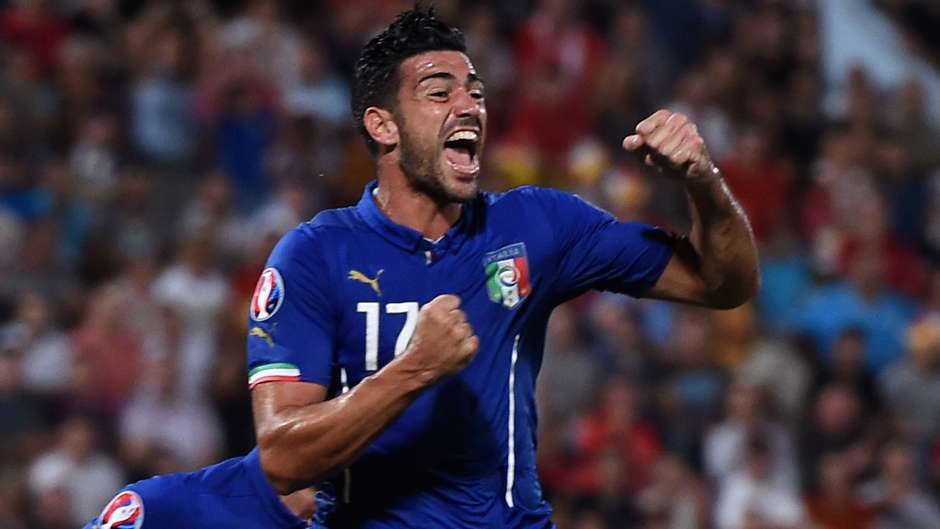 Graziano Pelle  3 mål i 7 kampe                        Landets Navn:Rumænien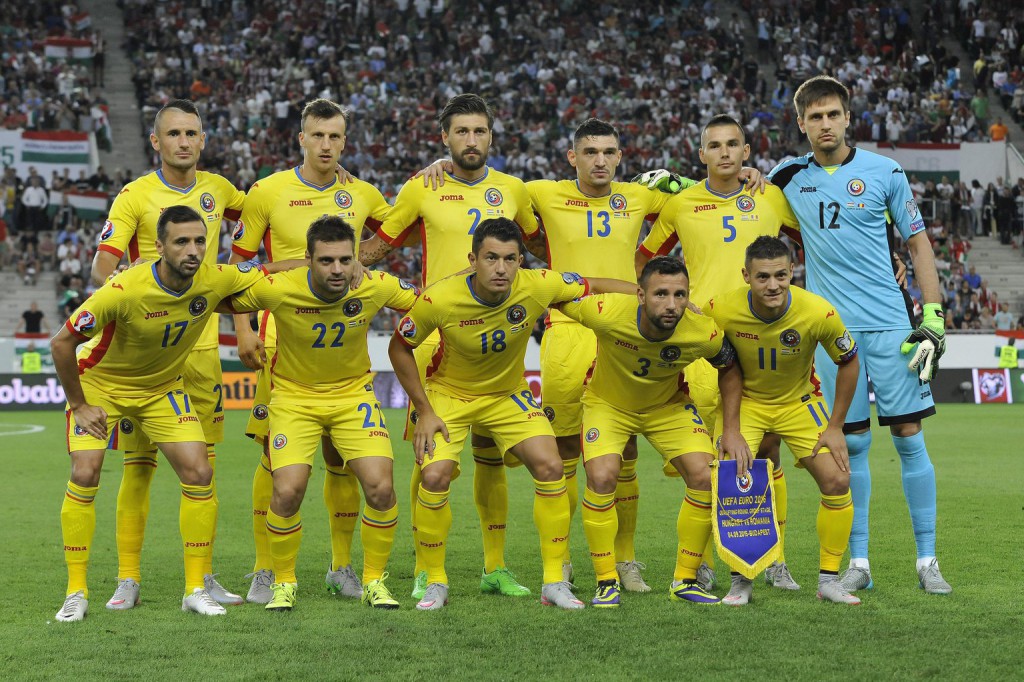 Slutstillingen i kvalifikationen:Antal indbyggere:19.599.500 menneskerStørrelse af landet:237.500.000.000 m2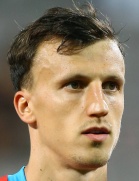 Plads per indbygger:2375000/19599500= ca. 12 km2 eller 12.000.000 m2 pr. indbyggerBillede af landsholdet:Gennemsnitsalder og Gennemsnits højde: 28 år   181,4 cmBillede og info om profil/anførerVlad Chiriches Center Back 26 år 184 cmTopscorer (navn og billede):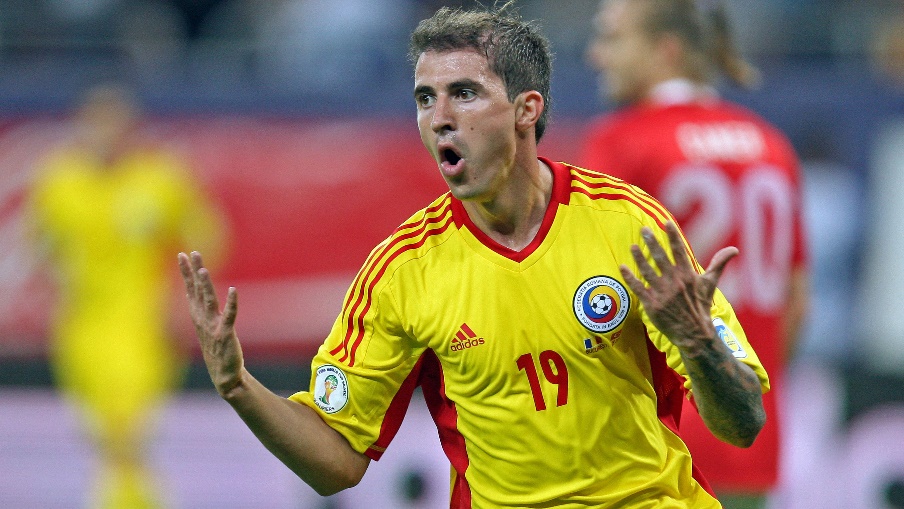 Bogdan Stancu   2 mål i 7 kampe                                Landets Navn:Kroatien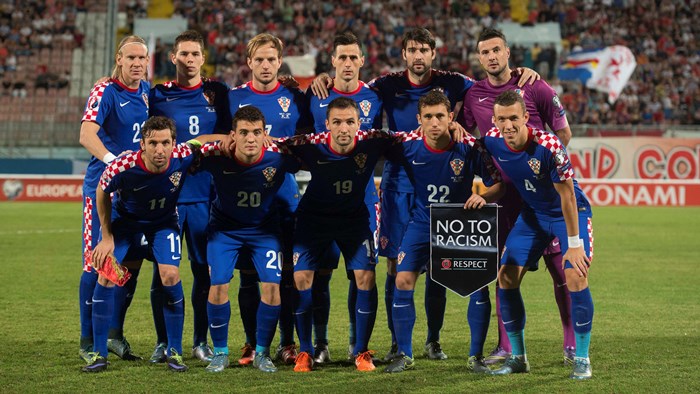 Slutstillingen i kvalifikationen:Antal indbyggere:Ca. 4.253.000 menneskerStørrelse af landet:56.542 km2 eller 56.542.000.000 m2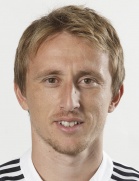 Plads per indbygger:Billede af landsholdet:Gennemsnitsalder og Gennemsnits højde:27 år 185,1 cmBillede og info om profil/anførerLuca Modric 30 år, 172 cm, Central midtbanespillerTopscorer (navn og billede):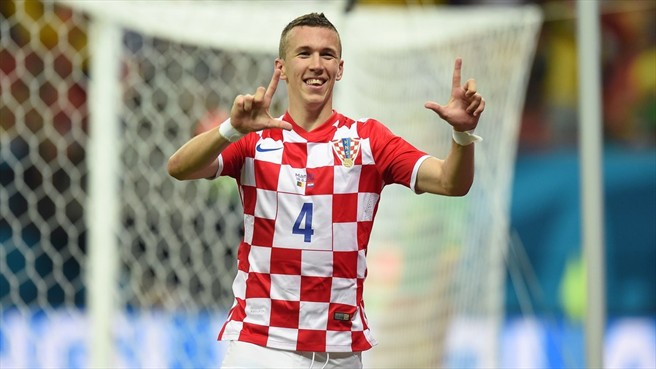 Ivan Perisic 6 mål i 9 kampe    Landets Navn: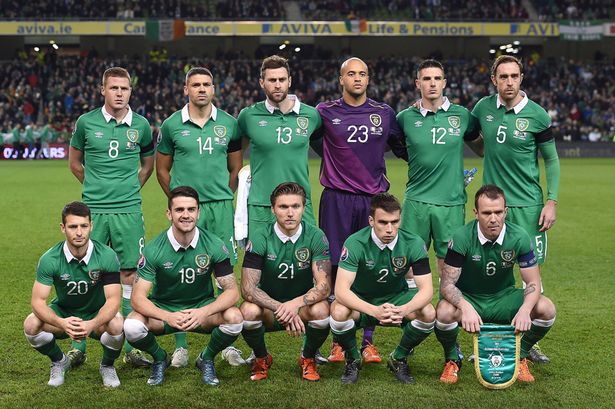 IrlandSlutstillingen i kvalifikationen:Antal indbyggere:4,630.000.000 menneskerStørrelse af landet:70.284 km2 eller 70.284.000.000 m2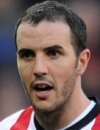 Plads per indbygger: Billede af landsholdet:Gennemsnitsalder og Gennemsnits højde:29 år og 179,6 cmBillede og info om profil/anfører John O’Shea, Center Back, 34 år, 192 cmTopscorer (navn og billede):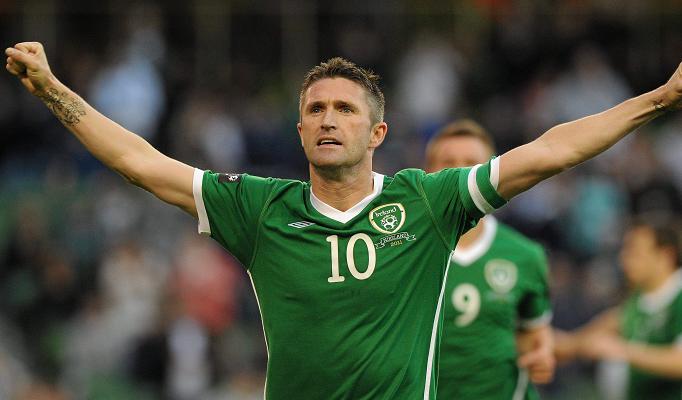 Robbie Keane 5 mål i 9 kampe Landets Navn: 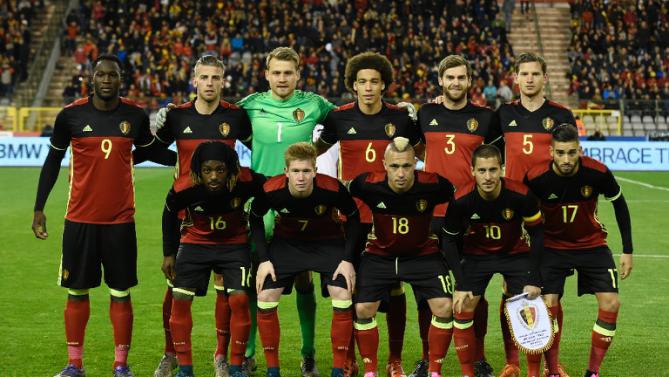 BelgienSlutstillingen i kvalifikationen: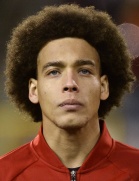 Antal indbyggere:11.160.000 menneskerStørrelse af landet:32.545 km2 eller 32.545.000.000 m2Plads per indbygger:Billede af landsholdet:Gennemsnitsalder og Gennemsnits højde:27 år og 185,3 cmBillede og info om profil Axel Witzel, 27 år, Central Midtbane, 186 cmTopscorer (navn og billede):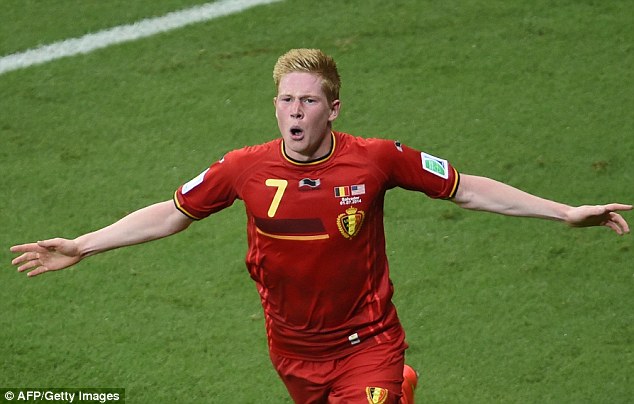 Kevin de bruyne       5 mål i 10 kampe  Landets Navn: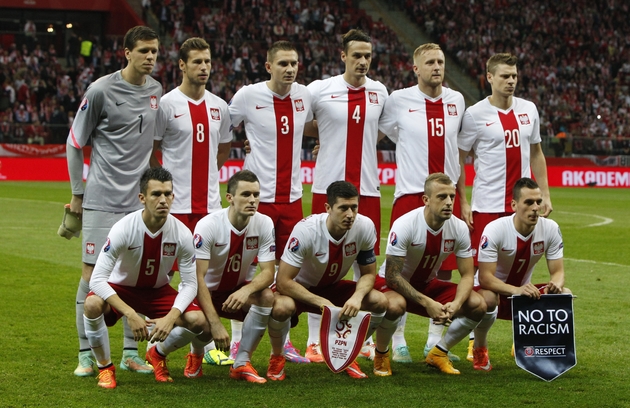 PolenSlutstillingen i kvalifikationen:Antal indbyggere:38.483.957 menneskerStørrelse af landet: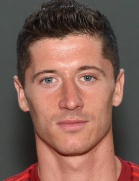 312.679 km2 eller 312.679.000.000 m2Plads per indbygger: Billede af landsholdet:Gennemsnitsalder og Gennemsnits højde:27 år, 185,2 cmBillede og info om profil/anførerRobert Lewandovski, 27 år, Center forward, 184 cmTopscorer (navn og billede):Robert Lewandowski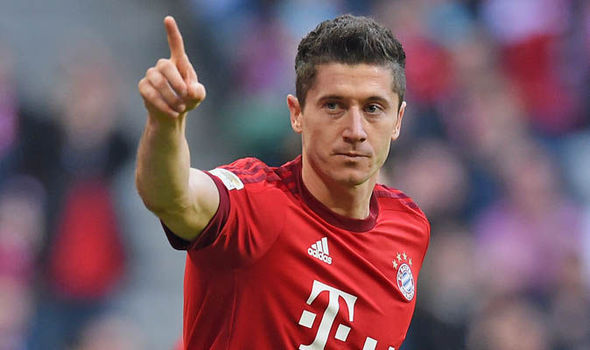 13 mål i 10 kampeLandets Navn: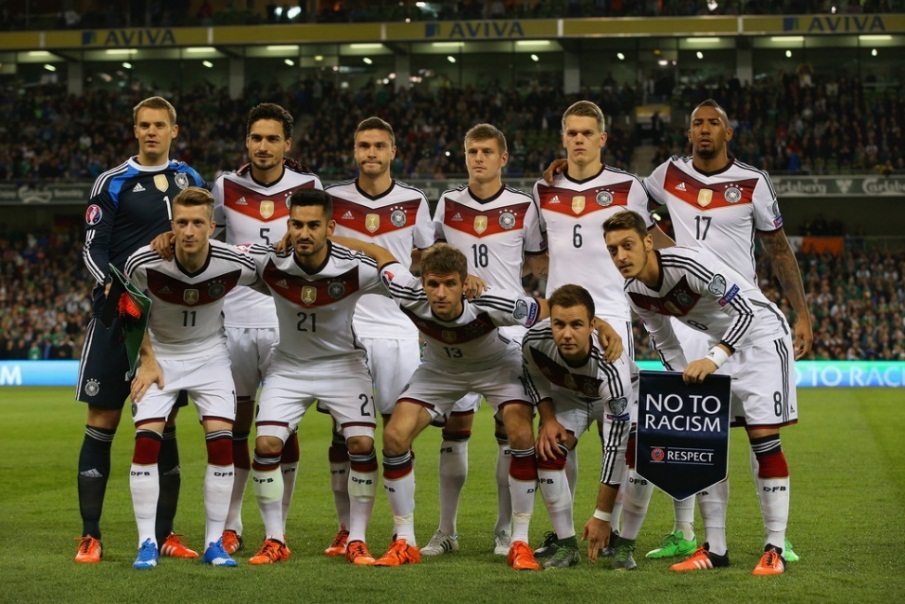 TysklandSlutstillingen i kvalifikationen:Antal indbyggere:80.200.000 menneskerStørrelse af landet:357.021 km2 eller 357.021.000.000 m2Plads per indbygger: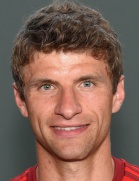 Billede af landsholdet:Gennemsnitsalder og Gennemsnits højde: 25 år og 184 cmBillede og info om profil/anførerThomas Muller , 26 år, Hængende Angriber, 186 cmTopscorer (navn og billede):Thomas Muller9 mål i 9 kampe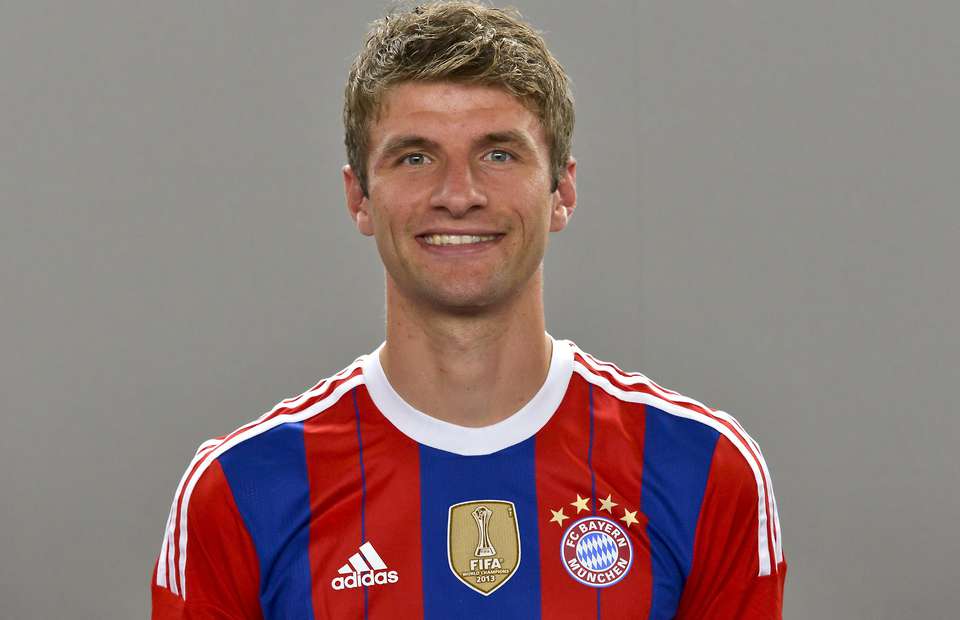 Landets Navn: 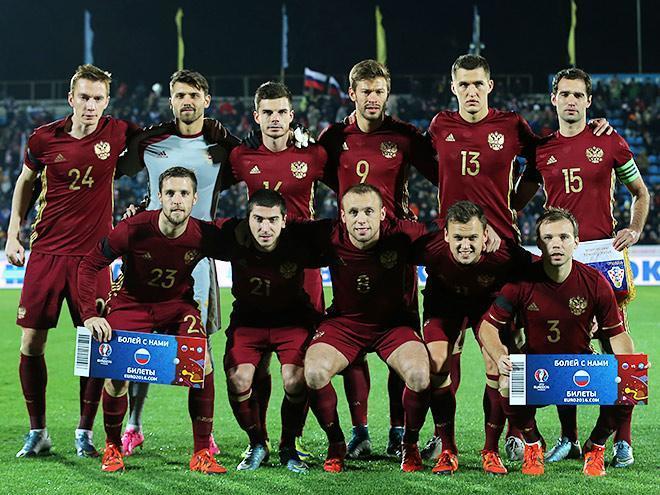 RuslandSlutstillingen i kvalifikationen:Antal indbyggere:143.973.923 mennesker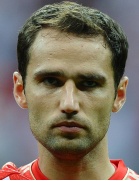 Størrelse af landet:17.098.242 km2 eller 17.098.242.000.000 m2Plads per indbygger:Billede af landsholdet:Gennemsnitsalder og Gennemsnits højde:30 år, og 182,9 cmBillede og info om profil/anførerRoman Shirokov 34 år, Central Midtbane, 184 cmTopscorer (navn og billede):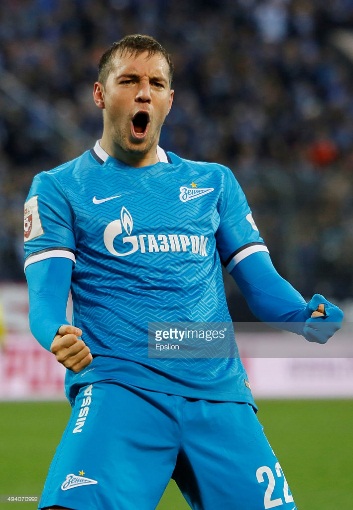 Artem Dzyuba8 mål i 8 kampe Landets Navn: 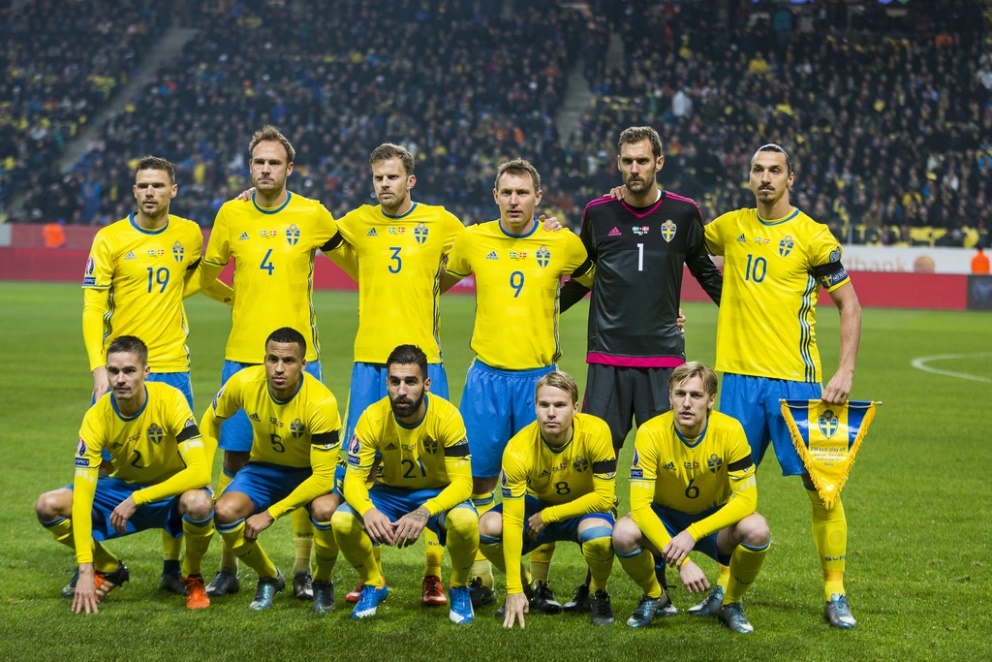 SverigeSlutstillingen i kvalifikationen:Antal indbyggere:9.753.625 menneskerStørrelse af landet:450.295 km2 eller 450.295.000.000 m2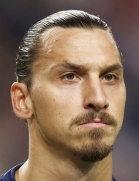 Plads per indbygger: Billede af landsholdet:Gennemsnitsalder og Gennemsnits højde:29 år og 184,3 cmBillede og info om profil/anførerZlatan Ibrahimovic 34 år, Center Forward, 195 cmTopscorer (navn og billede):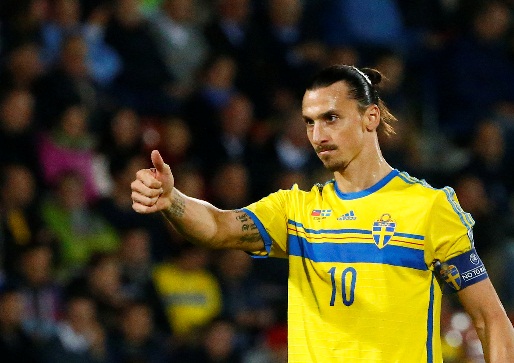 Zlatan Ibrahimovic 8 mål i 8 kampe    Landets Navn: 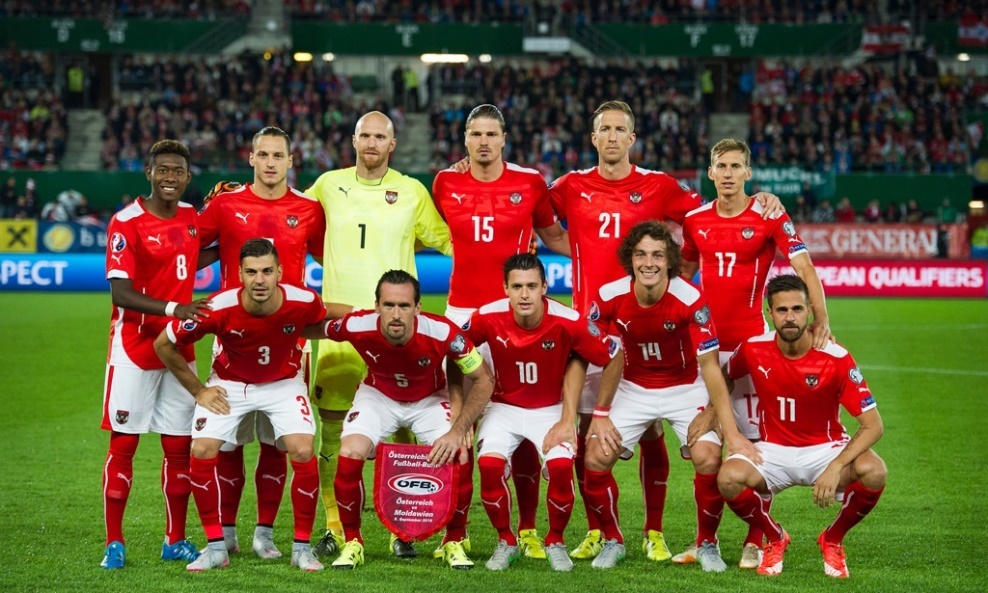 ØstrigSlutstillingen i kvalifikationen:Antal indbyggere:8.356.707 menneskerStørrelse af landet: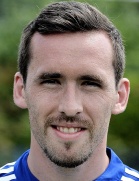 83.872 km2 eller 83.872.000.000 m2Plads per indbygger: Billede af landsholdet:Gennemsnitsalder og Gennemsnits højde:28 år, og 184,7 cmBillede og info om profil/anførerChristian Fuchs 30 år, Venstre Back, 186 cmTopscorer (navn og billede):Marc Janko 7 mål i 9 kampe  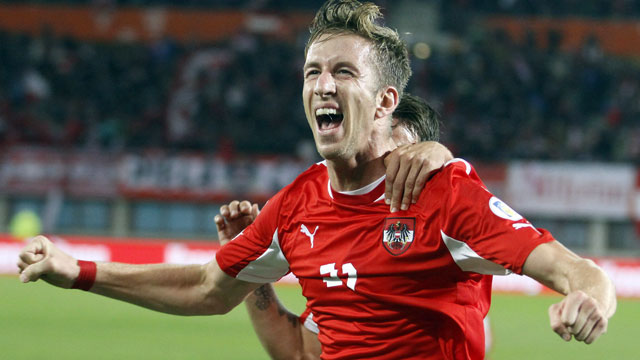 Landets Navn: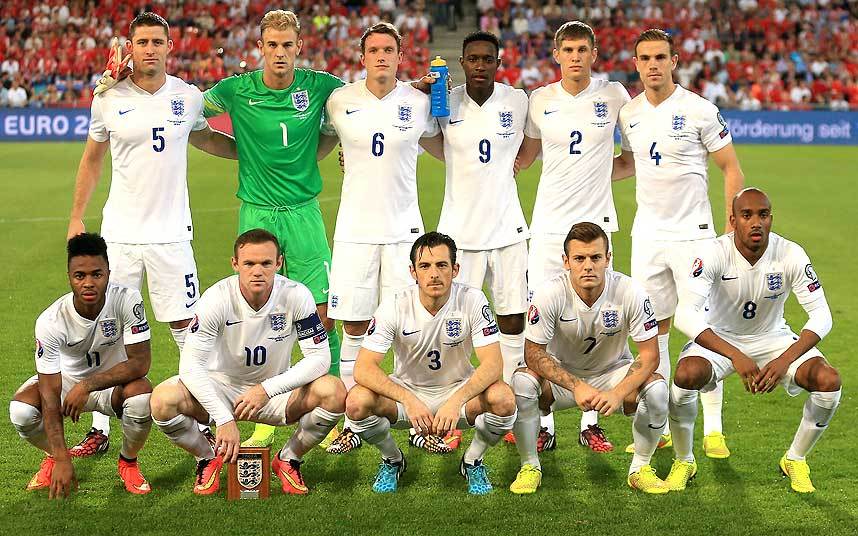 EnglandSlutstillingen i kvalifikationen:Antal indbyggere:53.013.000 menneskerStørrelse af landet:130.395 km2 eller 130.395.000.000 m2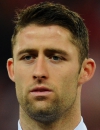 Plads per indbygger:Billede af landsholdet: Gennemsnitsalder og Gennemsnits højde:26 år og 182,9 cmBillede og info om profil Gary Cahill 30 år, Center Back, 193 cmTopscorer (navn og billede):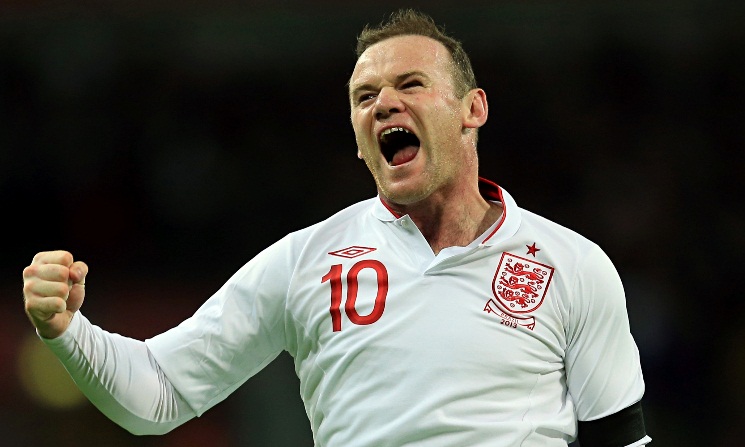 Wayne Rooney 7 mål i 8 kampe    Landets Navn: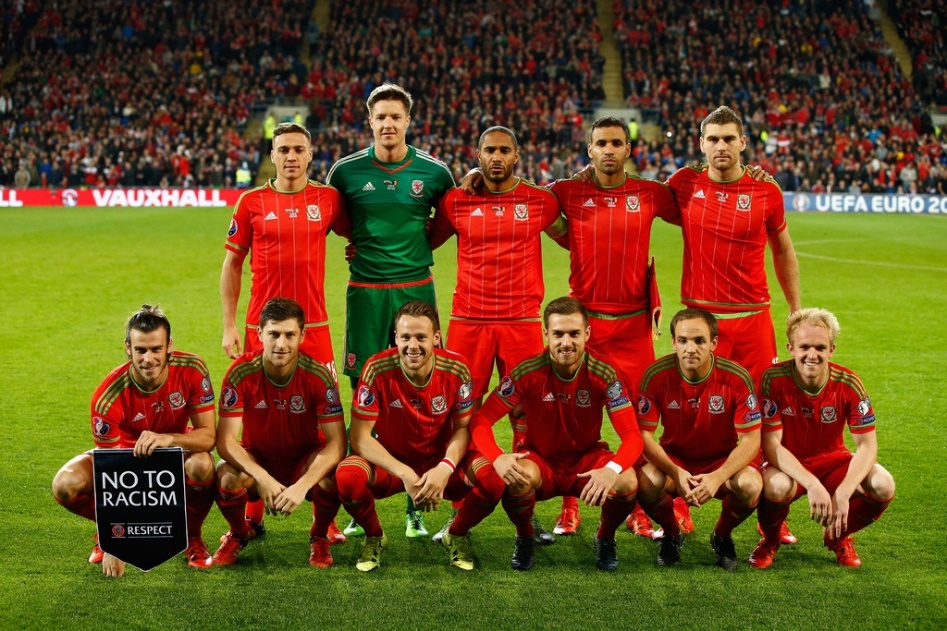 WalesSlutstillingen i kvalifikationen:Antal indbyggere:3.063.456 mennesker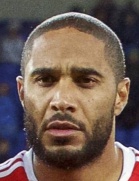 Størrelse af landet:20.768 km2 eller 20.768.000.000 m2Plads per indbygger:Billede af landsholdet:Gennemsnitsalder og Gennemsnits højde:26 år og 177,3 cm Billede og info om profil/anfører Ashley Williams, 31 år, Center Back, 183 cmTopscorer (navn og billede):Gareth Bale   7 mål i 10 kampe  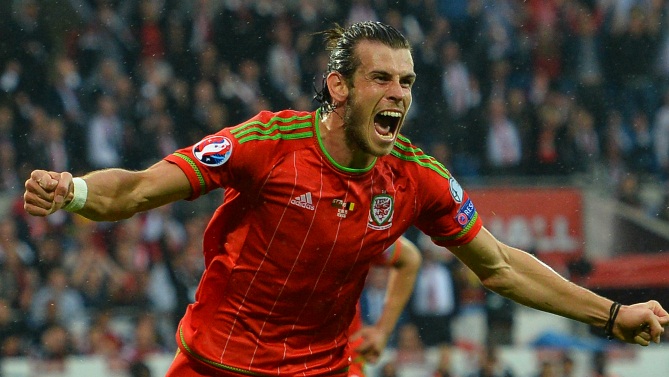 Landets Navn: 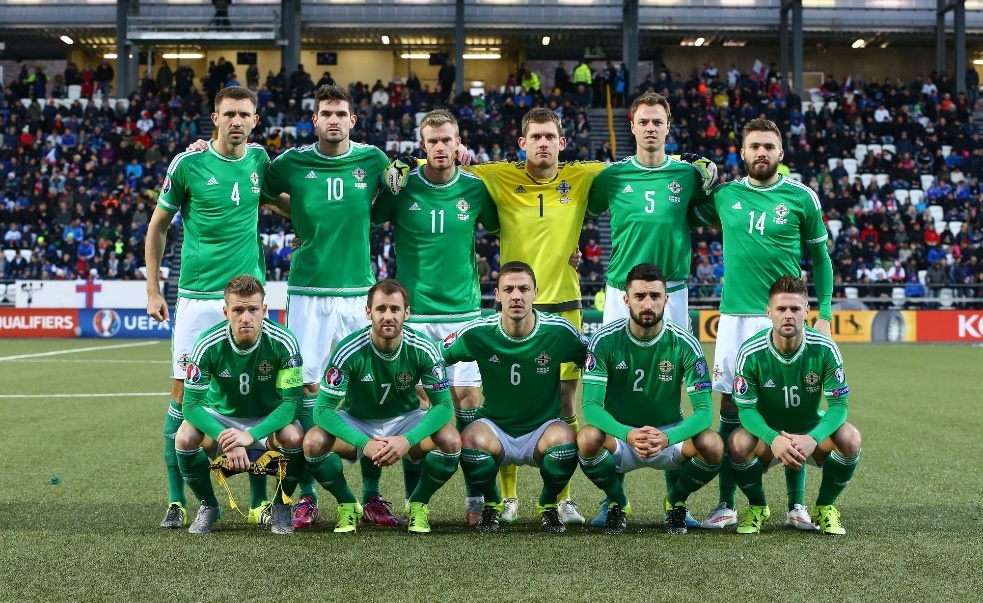 NordirlandSlutstillingen i kvalifikationen:Antal indbyggere: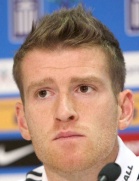 1.775.000 menneskerStørrelse af landet:13.843 km2 eller 13.843.000.000 m2Plads per indbygger: Billede af landsholdet:Gennemsnitsalder og Gennemsnits højde:29 år og 181 cmBillede og info om profil/anførerSteven Davis 31 år, Central Midtbane, 172 cmTopscorer (navn og billede):Kyle Lafferty 7 mål i 9 kampe        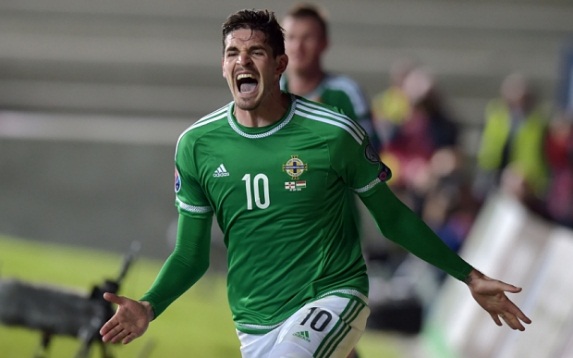 Landets Navn: 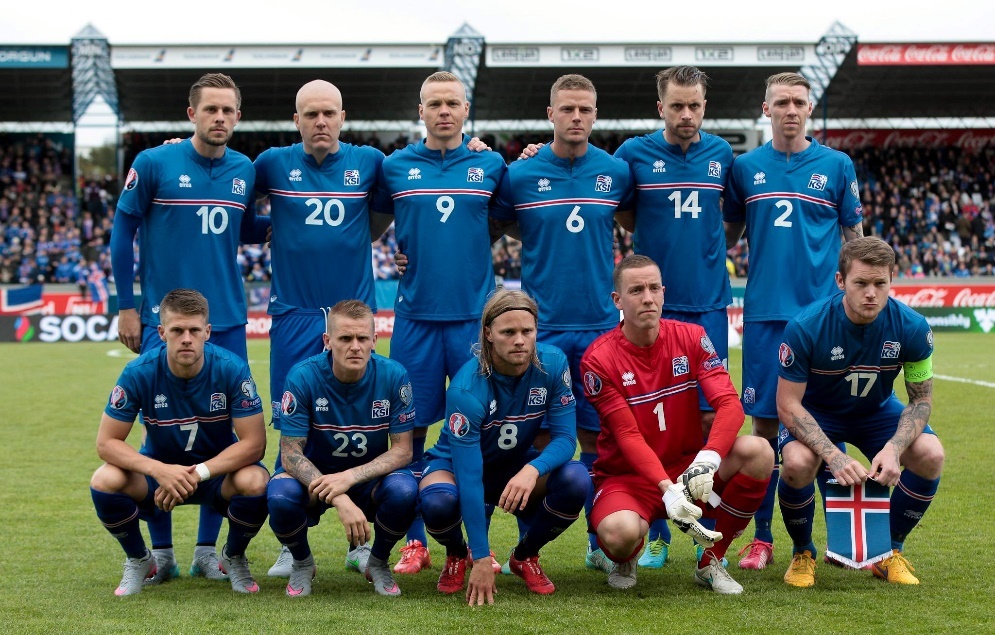 IslandSlutstillingen i kvalifikationen:Antal indbyggere:331.310 mennesker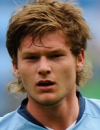 Størrelse af landet:103.001 km2 eller 103.001.000.000 m2Plads per indbygger: Billede af landsholdet:Gennemsnitsalder og Gennemsnits højde:26 år, og 185,3 cmBillede og info om profil/anførerAron Gunnarsson, 26 år, Central Midtbane, 177 cmTopscorer (navn og billede):Gylfi Sigurdsson   6 mål i 10 kampe     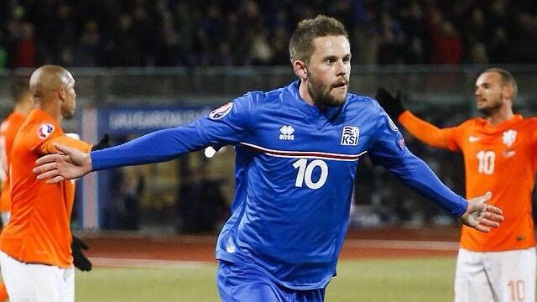 Landets Navn: 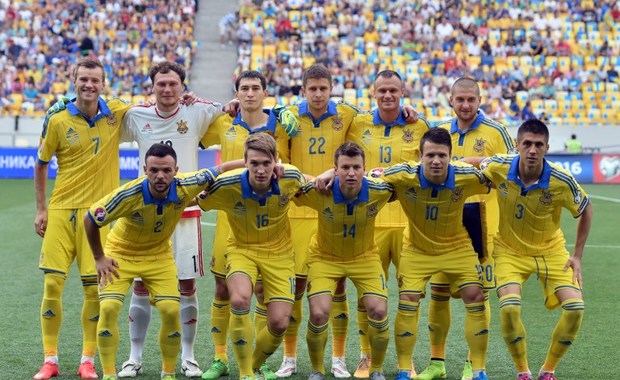 UkraineSlutstillingen i kvalifikationen:Antal indbyggere:45.490.000 mennesker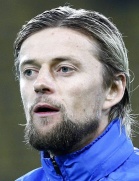 Størrelse af landet:603.628 km2 eller 603.628.000.000 m2Plads per indbygger: Billede af landsholdet:Gennemsnitsalder og Gennemsnits højde:29 år og 184,3 cmBillede og info om profil/anførerAnatoliy Tymoshchuk, 37 år, Defensiv Midtbane, 181 cmTopscorer (navn og billede):Andriy Yarmolenko  4 mål i 10 kampe   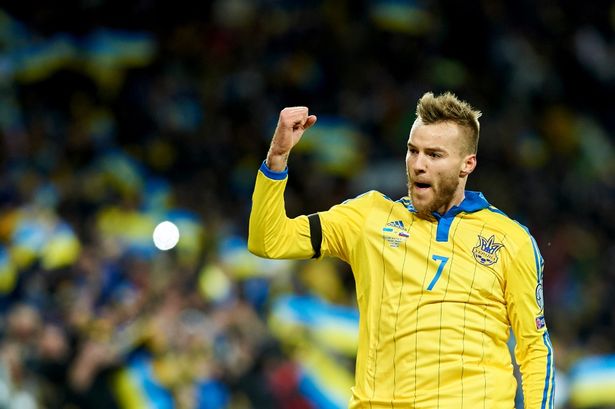 Landets Navn: 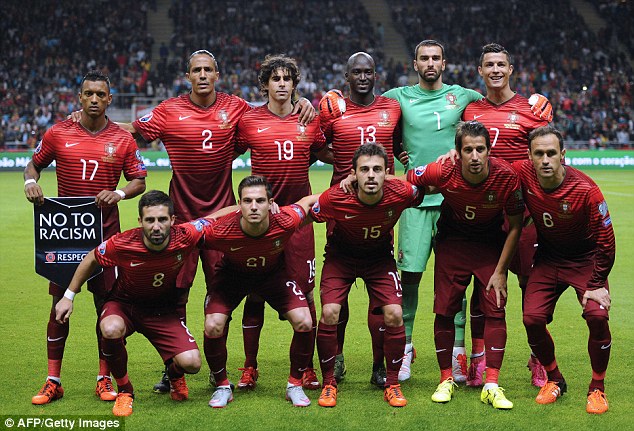 PortugalSlutstillingen i kvalifikationen:Antal indbyggere:10.000.000 mennesker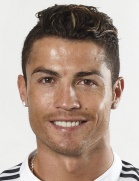 Størrelse af landet:92.000 km2 eller 92.000.000.000 m2Plads per indbygger: Billede af landsholdet:Gennemsnitsalder og Gennemsnits højde:27 år og 181,3 cmBillede og info om profil Christiano Ronaldo, 31 år, Venstre midtbane, 185 cmTopscorer (navn og billede):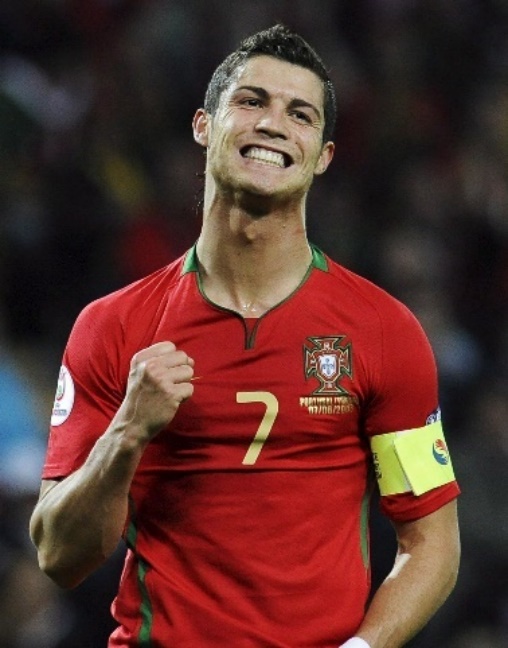 Christiano Ronaldo 5 mål i 6 kampe                              Landets Navn: 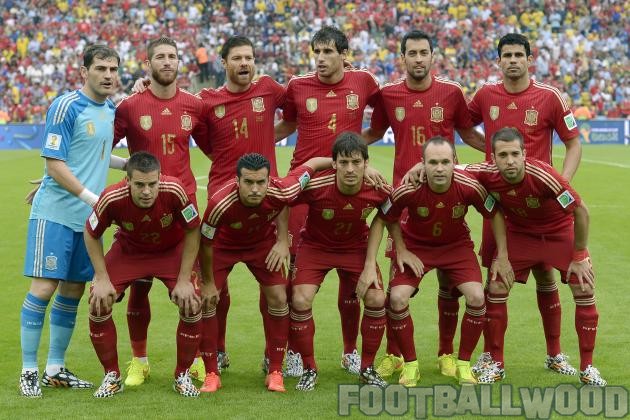 SpanienSlutstillingen i kvalifikationen:Antal indbyggere:47.341.462 menneskerStørrelse af landet: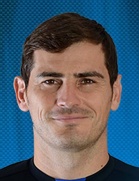 504.782 km² eller 504.782.000.000 m2Plads per indbygger:Billede af landsholdet:Gennemsnitsalder og Gennemsnits højde:27 år og 177,4 cmBillede og info om profil/anførerIker Casillas, 34 år, Målmand, 182 cmTopscorer (navn og billede):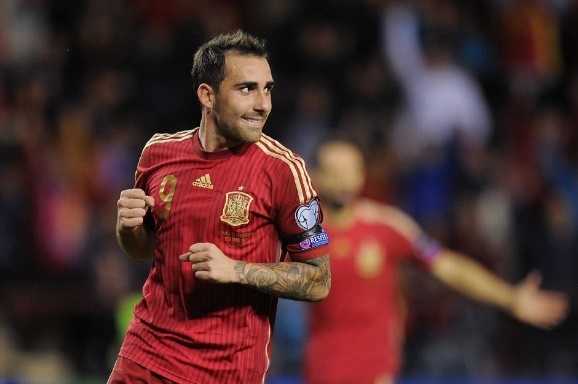 Paco Alcacer 5 mål i 8 kampe   Landets Navn: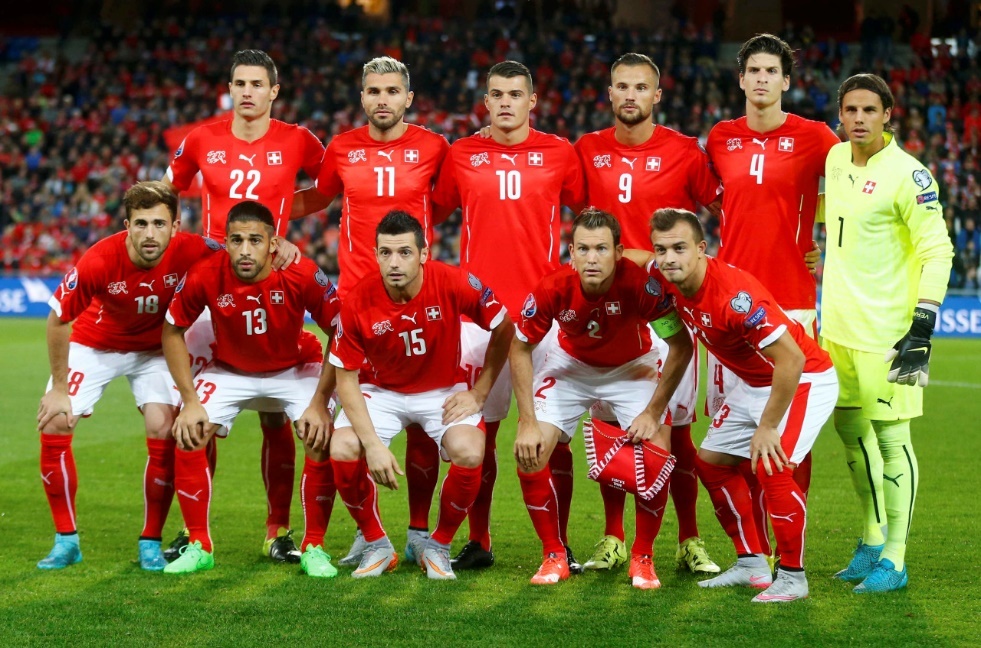 SchweizSlutstillingen i kvalifikationen:Antal indbyggere:8.014.000 mennesker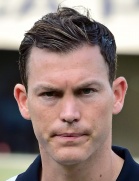 Størrelse af landet:41.284 km2 eller 41.284.000.000 m2Plads per indbygger: Billede af landsholdet:Gennemsnitsalder og Gennemsnits højde:26 år og 182,9 cmBillede og info om profil (alder, placering, højde)Stephan Lichtsteiner, 32 år, Højre back, 182 cmTopscorer (navn og billede):Xherdan Shapiri   4 mål i 9 kampe             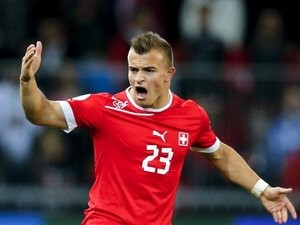 Landets Navn: 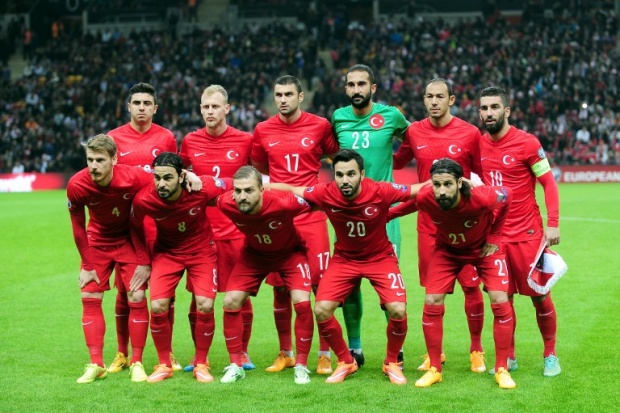 TyrkietSlutstillingen i kvalifikationen:Antal indbyggere:75.413.958 menneskerStørrelse af landet: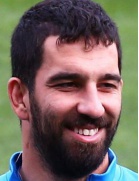 783.562,38 km² eller 783.562.380.000 m2Plads per indbygger:Billede af landsholdet:Gennemsnitsalder og Gennemsnits højde:26 år og 182 cmBillede og info om profil/anførerArda Turan, 29 år, Offensiv midtbane, 177 cmTopscorer (navn og billede):Burak Yilmaz  4 mål i 6 kampe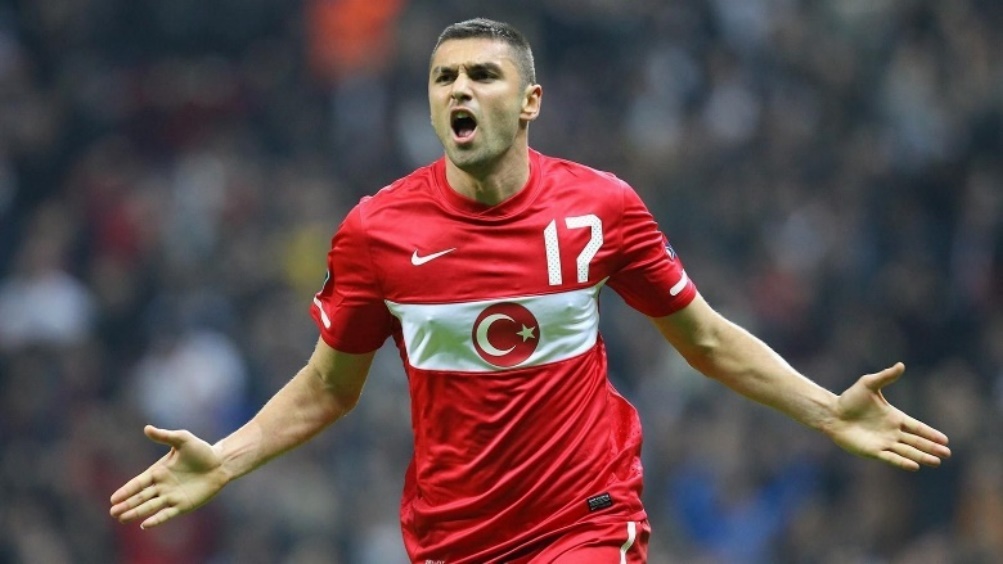 Landets Navn: 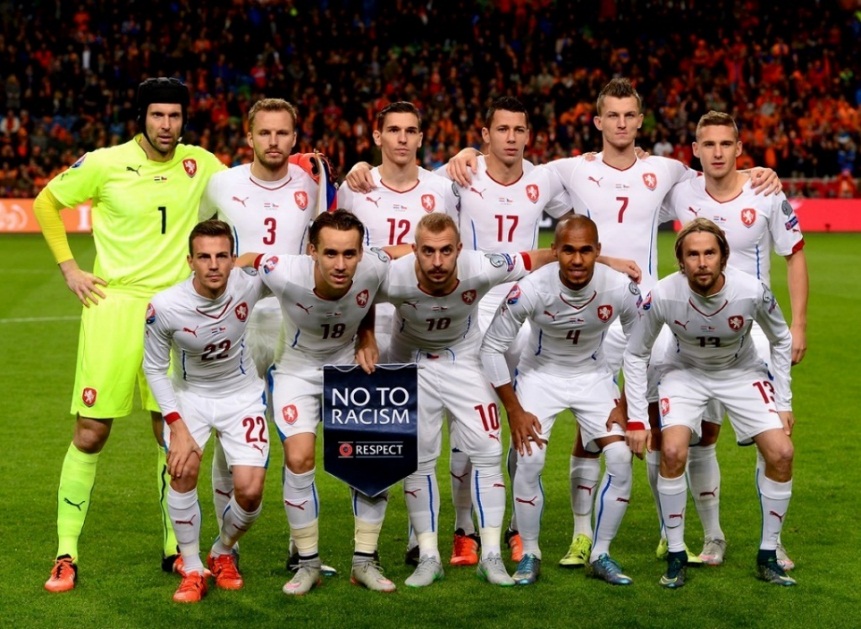 TjekkietSlutstillingen i kvalifikationen:Antal indbyggere:10.501.197 menneskerStørrelse af landet:78.866 km² eller 78.866.000.000 m2Plads per indbygger: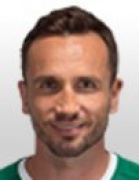 Billede af landsholdet: Gennemsnitsalder og Gennemsnits højde:27 år og 180,7 cmBillede og info om profil/anførerTomas Sivok, 32 år, Center Back, 185 cmTopscorer (navn og billede):Borek Dockal 4 mål i 9 kampe  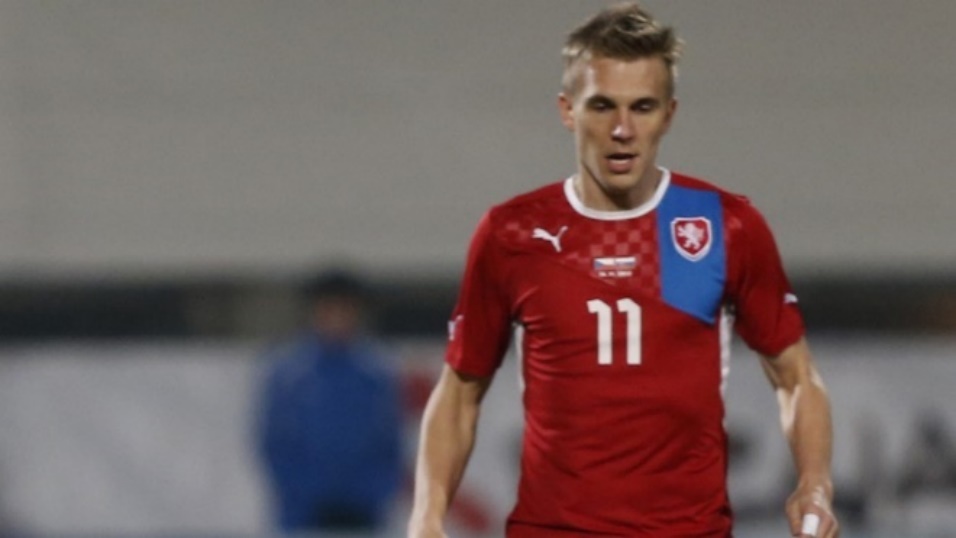 Landets Navn: 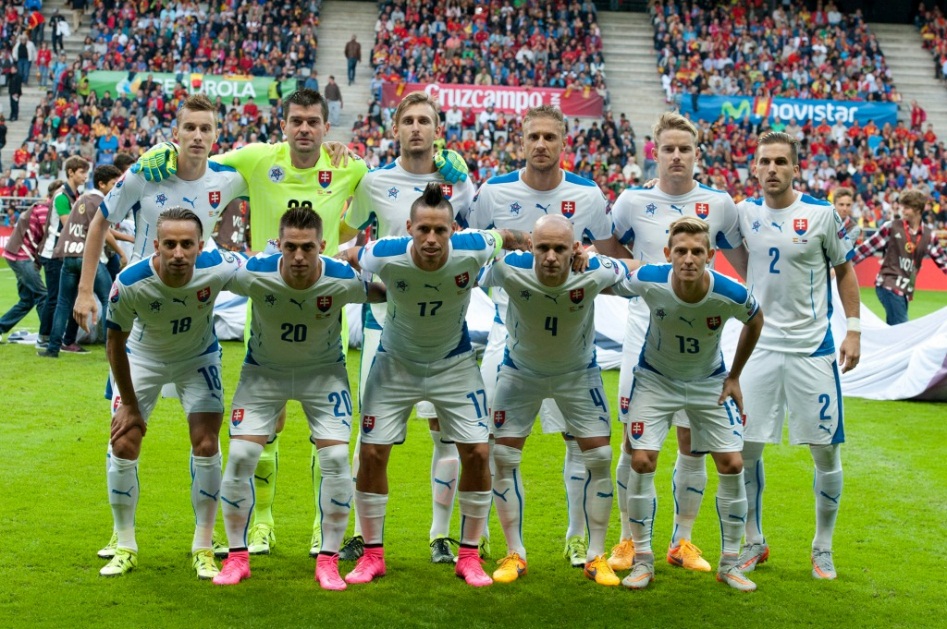 SlovakietSlutstillingen i kvalifikationen:Antal indbyggere:5.415.949 mennesker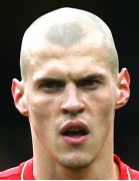 Størrelse af landet:49.035 km² eller 49.035.000.000 m2Plads per indbygger: Billede af landsholdet:Gennemsnitsalder og Gennemsnits højde:30 år og 184 cmBillede og info om profil/anførerMartin Skrtel, 31 år, Center Back, 191 cmTopscorer (navn og billede):Marek Hamsik  5 mål i 10 kampe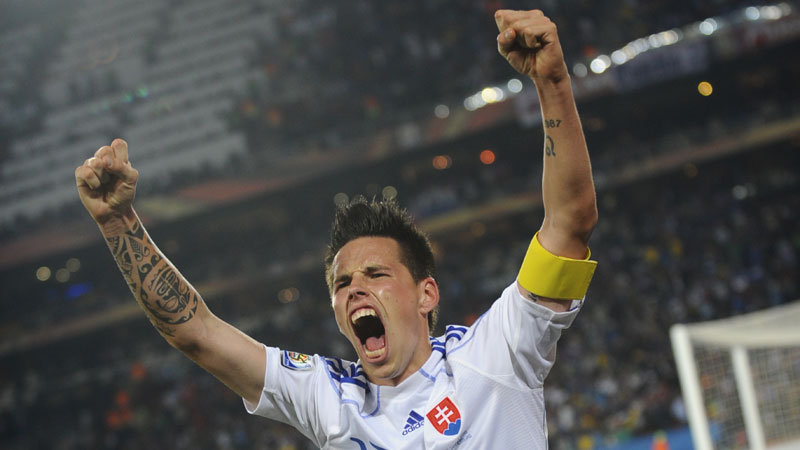 Landets Navn: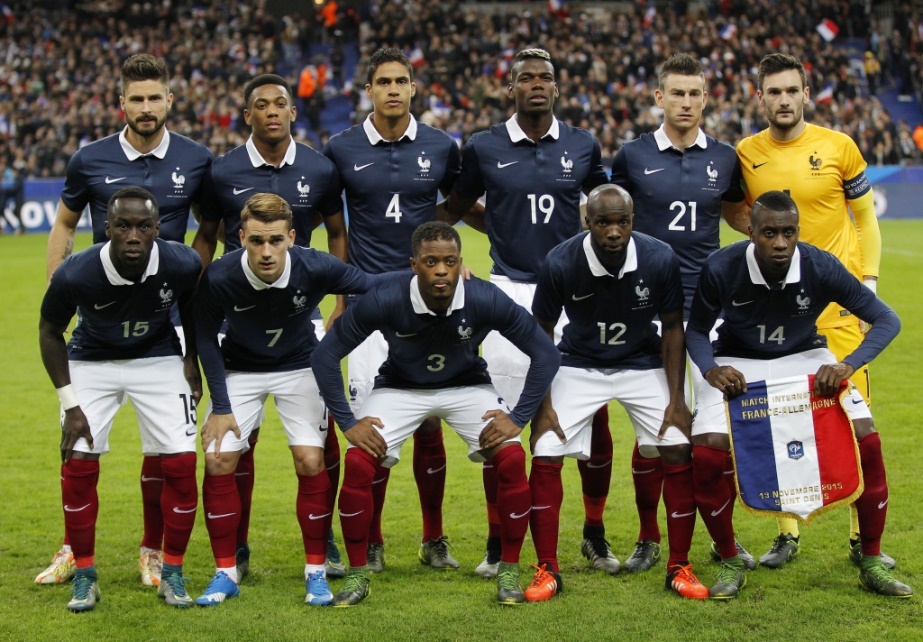 FrankrigSlutstillingen i kvalifikationen:Antal indbyggere:65.821.885 mennesker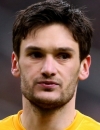 Størrelse af landet:674.843 km2 eller 674.843.000.000 m2Plads per indbygger: Billede af landsholdet:Gennemsnitsalder og Gennemsnits højde:27 år og 180,8 cmBillede og info om profil/anførerHugo Illoris, 29 år, Målmand, 188 cmTopscorer (navn og billede):Karim Benzema 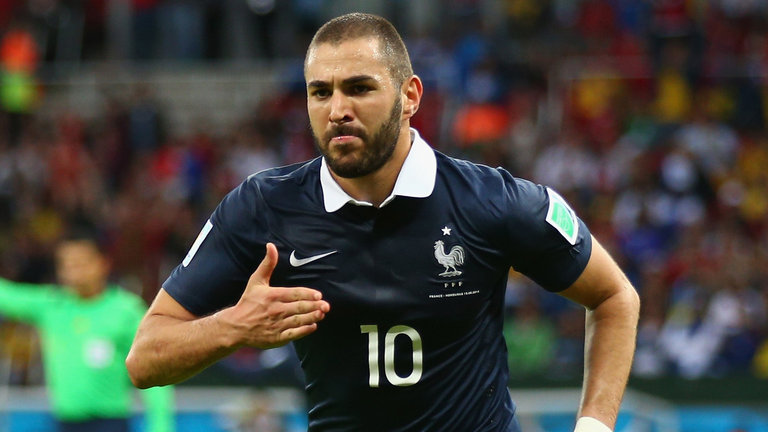 Landets Navn: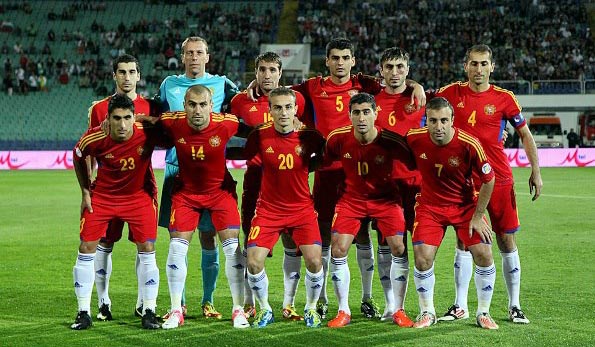 AlbanienSlutstillingen i kvalifikationen:Antal indbyggere:3.100.112 menneskerStørrelse af landet: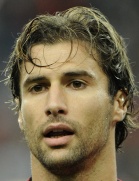 28.748 km2 eller 28.748.000.000 m2Plads per indbygger: Billede af landsholdet:Gennemsnitsalder og Gennemsnits højde:27 år, og 180,3 cmBillede og info om profil/anførerLorik Cana, 32 år, Center Back, 186 cmTopscorer (navn og billede):Shkelzen Gashi 1 mål i 4 kampe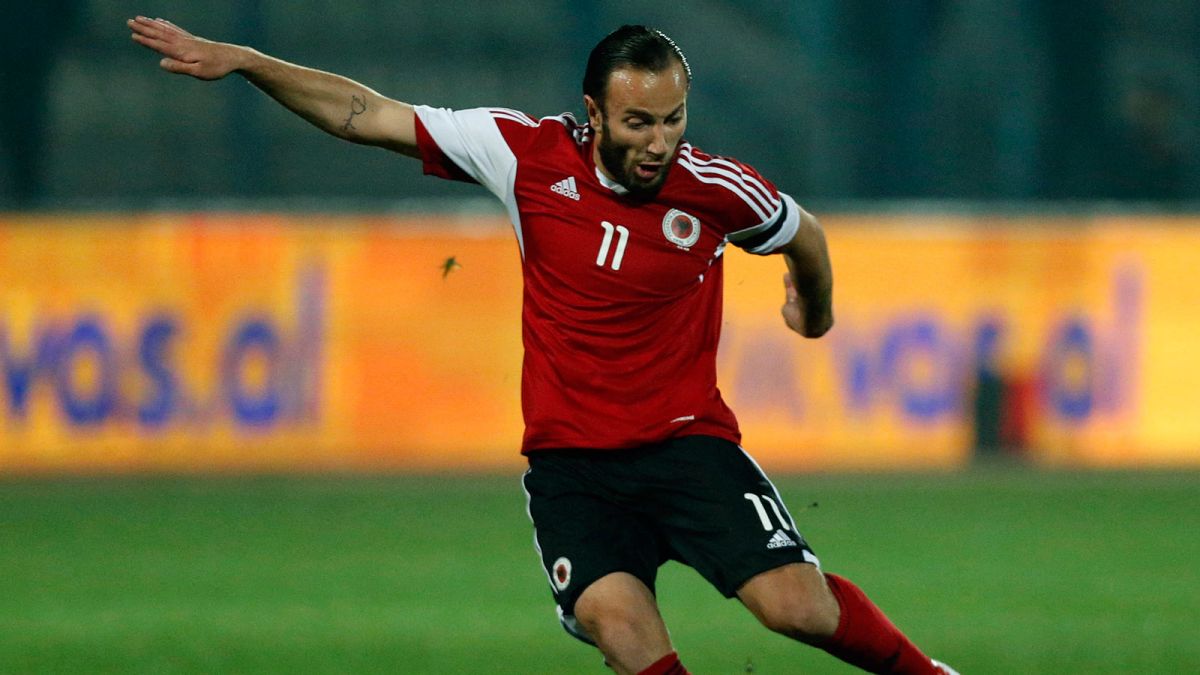 